PERSON SPECIFICATION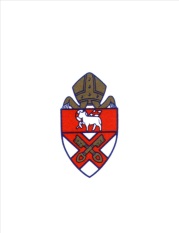 POST: Teacher of Modern Foreign Languages (Maternity cover)		SCHOOL: St Aidan's Church of England High School, HarrogateFACTORESSENTIALDESIRABLEMEANS OF ASSESSMENTQualifications and TrainingRelevant degreeQualified Teacher StatusAbility to teach KS4 in one of the two languages advertisedAbility to teach up to at least KS3 in the second language advertisedLanguages graduate with good Honours DegreeApplication formSight of certificatesInterviewReferencesProfessional ExperienceSuccessful experience working in a secondary environment teaching French and SpanishExperience of catering for different learning stylesApplication formInterviewReferencesSkills, Knowledge and AptitudesA love of languages at a teaching and personal levelExcellent classroom practitionerAbility to make lessons engaging to all studentsAbility to relate well to students in both teaching and pastoral rolesGood ICT skills to enhance learningExcellent subject knowledge across Key stagesAbility to set consistently high expectations for all students through classwork and homeworkAbility to plan lessons and sequences of lessons with clear objectives to ensure progression of studentsEffective in using differentiation to ensure success for allInterviewLesson observationReferencesPersonal QualitiesEnthusiasm and driveAbility to motivate studentsGenuine belief in the potential of every studentIntegrity and a sense of fairnessGood communication and interpersonal skillsEffective organisational skillsAbility to work in a team where ideas are shared and developed togetherPrepared to accept responsibility and take initiativeA commitment and be able to contribute to the spiritual, moral, social and cultural life of the school community with an interest in extra - curricular and enrichment opportunities. Ability to support and mentor pupilsInterviewLesson observationSpecial RequirementsEnhanced disclosure with DBSApplication formInterviewReferences